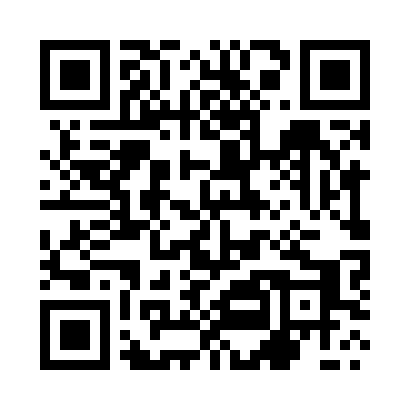 Prayer times for Szostakowo, PolandWed 1 May 2024 - Fri 31 May 2024High Latitude Method: Angle Based RulePrayer Calculation Method: Muslim World LeagueAsar Calculation Method: HanafiPrayer times provided by https://www.salahtimes.comDateDayFajrSunriseDhuhrAsrMaghribIsha1Wed2:134:5312:235:327:5410:222Thu2:114:5112:235:337:5610:253Fri2:104:4912:235:347:5810:284Sat2:094:4712:235:357:5910:295Sun2:084:4512:235:368:0110:306Mon2:074:4412:235:378:0310:307Tue2:074:4212:235:388:0410:318Wed2:064:4012:235:398:0610:329Thu2:054:3812:235:408:0810:3210Fri2:044:3712:225:418:0910:3311Sat2:044:3512:225:428:1110:3412Sun2:034:3312:225:438:1310:3413Mon2:024:3112:225:448:1410:3514Tue2:024:3012:225:458:1610:3615Wed2:014:2812:225:468:1710:3616Thu2:004:2712:225:478:1910:3717Fri2:004:2512:235:488:2110:3818Sat1:594:2412:235:488:2210:3919Sun1:594:2212:235:498:2410:3920Mon1:584:2112:235:508:2510:4021Tue1:584:2012:235:518:2710:4122Wed1:574:1812:235:528:2810:4123Thu1:574:1712:235:538:2910:4224Fri1:564:1612:235:548:3110:4325Sat1:564:1512:235:548:3210:4326Sun1:554:1312:235:558:3410:4427Mon1:554:1212:235:568:3510:4428Tue1:554:1112:235:578:3610:4529Wed1:544:1012:245:578:3710:4630Thu1:544:0912:245:588:3910:4631Fri1:544:0812:245:598:4010:47